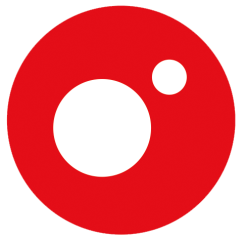 Madrid, 14 de febrero de 2020PROGRAMACIÓN DE CUATRO PARA EL DOMINGO 16 DE FEBRERO16/02/2020DOMINGOCUATROH.PrevCalf.ProgramaEp./Serie7:00TPEL ZAPPING DE SURFEROS: LO MEJOR357:40TPMALAS PULGAS228:35TPMALAS PULGAS239:30TPEL ENCANTADOR DE PERROS79:55TPEL ENCANTADOR DE PERROS10510:50+7CALLEJEROS VIAJEROS: 'HAWAII'2211:45+7CALLEJEROS VIAJEROS: 'BERMUDAS'6512:40+7VIAJEROS CUATRO: 'REPÚBLICA DOMINICANA'1514:00+16CUATRO AL DÍA (FIN DE SEMANA)10414:50-EL TIEMPO1.93415:00-NOTICIAS DEPORTES CUATRO3.32015:30-DEPORTES CUATRO3.32015:45+7HOME CINEMA: 'THE TOURIST'Título original: 'THE TOURIST'Int.: Johnny Depp, Angelina Jolie, Paul BettanyDtor.: Florian Henckel Von DonnersmarckEE.UU./INTRIGA/2010 Sinopsis: Frank es un turista americano que viaja a Italia para tratar de recuperarse de un fracaso amoroso. Elise es una extraordinaria mujer que deliberadamente se cruza en su camino. Con el incomparable marco de Venecia como telón de fondo, Frank se deja arrastrar por el amor, pero pronto él y Elise se verán envueltos en un torbellino de intriga y peligro. 17:35+7HOME CINEMA: 'ATRAPA A UN LADRÓN (SKIPTRACE)'Título original: 'SKIPTRACE' Int.: Jackie Chan, Johnny Knoxville, Fan BingbingDtor.: Renny HarlinHONG KONG/AVENTURAS/2016 Sinopsis: el detective de Hong Kong Bennie Black lleva décadas siguiendo a Víctor Wong, un conocido jefe de la delincuencia. Cuando la sobrina de Bennie se mete en problemas con el sindicato del crimen, este deberá localizar al jugador Connor Watts.19:50+16CUATRO AL DÍA (FIN DE SEMANA)10420:55-EL TIEMPO1.89021:05TPDEPORTES CUATRO 22.50521:30+12FIRST DATES1.077‘First Dates’ abre sus puertas a Jasmin, una joven cocinera de 20 años. Su cita será Cristian, un chico residente en Madrid al que le encanta la cultura latina. Otra de las invitadas será Lola, una mujer de 60 años en busca del amor. Cenará con Javier, un hombre que anhela encontrar una relación duradera. Además, Raúl, un chico que trabaja como dependiente en una tienda de ropa y que sueña con estudiar peluquería, probará suerte con Miguel Ángel, un peluquero que llega a ‘First Dates’ con la melena teñida de rojo.  22:50+12CUARTO MILENIO616Tras ser detectado el pasado diciembre en la ciudad china de Wuhan, el coronavirus (2019-nCoV) se ha propagado rápidamente manteniendo en alerta a las organizaciones sanitarias de todo el mundo. La Organización Mundial de la Salud (OMS) ha declarado la situación de emergencia internacional, pero son muchas las voces que se preguntan si este brote es una epidemia o es un virus creado en laboratorio y lanzado al país chino para provocar la desaceleración de su economía. ¿Se trata de una conspiración? ¿Se ha orquestado una campaña para generar miedo en la población? ¿Qué repercusiones tiene la deceleración del gigante asiático? Iker Jiménez tratará de dar respuesta a estas cuestiones junto al coronel Pedro Baños, el doctor Miguel Ángel Pertierra, el periodista Enrique de Vicente y Jaime Garrido, experto en conspiraciones. Además, un militar en activo visitará el programa para contar en exclusiva que hace años presenció un encuentro OVNI en un portaviones, una vivencia que ha cambiado su percepción de la vida y que Iker Jiménez analizará junto a Fernando Cámara, comandante del Ejército del Aire y piloto de caza de combate.1:40+12CUARTO MILENIO6053:50TPPURO CUATRO4:00TPLA TIENDA EN CASA5:30TPPURO CUATRO